Российская провинция.-2014.-11 февраля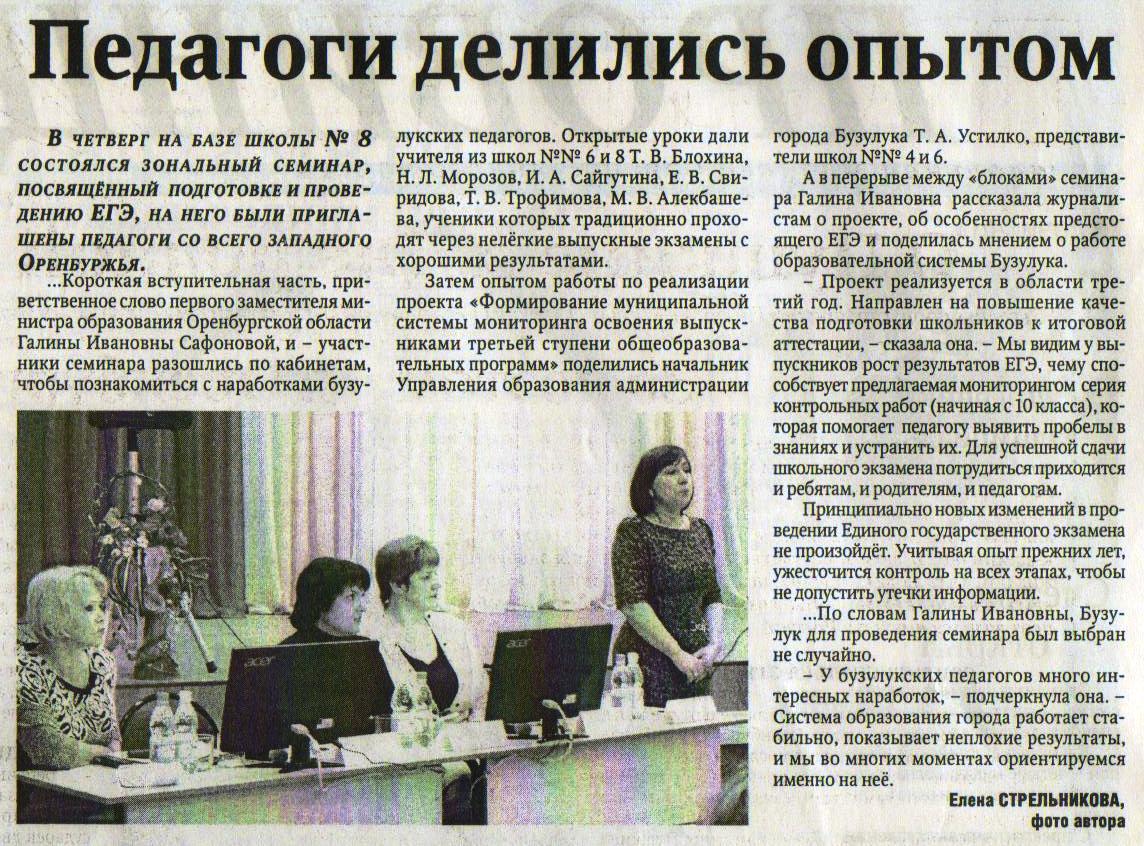 